RELATIONSHIP INTENTION AND SATISFACTION FOLLOWING SERVICE RECOVERY: THE MEDIATING ROLE OF PERCEPTIONS OF SERVICE RECOVERY IN THE CELL PHONE INDUSTRY  byL. Kruger; P.G. Mostert* & L.T. de Beer(WorkWell: Research Unit for Economic and Management Sciences, North-West University: Potchefstroom Campus)*To whom correspondence must be addressedContact details:Prof P.G. MostertDepartment of Marketing ManagementUniversity of PretoriaPrivate bag X20Hatfield0028Tel: 012 420-3416e-mail: pierre.mostert@up.ac.zaRELATIONSHIP INTENTION AND SATISFACTION FOLLOWING SERVICE RECOVERY: THE MEDIATING ROLE OF PERCEPTIONS OF SERVICE RECOVERY IN THE CELL PHONE INDUSTRY    ABSTRACT In an industry characterised by fierce competition, cell phone network providers find it increasingly difficult to retain their customers after service failure. It is thus essential for cell phone network providers to offer effective service recovery when they attempt to restore customer satisfaction following service failure. As it has been argued that relationships between customers and service providers should be considered a key determinant of the service recovery required to restore post-recovery attitudes and behavioural intentions, the purpose of this study was to determine the relationships between South African cell phone customers’ relationship intentions, their perceptions of service recovery and their satisfaction following service recovery. Personal in-home interviews were conducted to collect data from 605 cell phone customers residing in the Johannesburg Metropolitan area. In addition to the significant positive relationships found between cell phone users’ relationship intentions, perceived service recovery and satisfaction after service recovery, this study found that perceived service recovery played a mediating role in the relationship between relationship intention and satisfaction following service recovery. The study concludes that, although a direct relationship exists between relationship intention and satisfaction following service recovery, perceived service recovery plays an additional indirect complementary role in this relationship. It is recommended that, in addition to focussing their relationship efforts on customers with relationship intentions, cell phone network providers also offer positively perceived service recovery to these customers, as this would lead to greater satisfaction following service recovery.KEY WORDSRelationship intention, perceived service recovery, satisfaction after service recovery, service failure, service recovery, cell phone industryJEL: M3101. INTRODUCTIONIn a service environment where service failures are unavoidable and occur often (Bateson & Hoffman, 2011:352-353; Egan, 2011:149), service providers face the challenge of trying to maintain customer relationships by attempting to provide quality service delivery (Nikbin, Ismail, Marimuthu & Abu-Jarad, 2011:19; Tsarenko & Tojib, 2011:383, 391). Service providers’ efforts first to avoid, and then to recover from service failures become apparent in a consideration of the possibly negative consequences of service failures. These include customers displaying lingering anger, resentment and hostility, spreading negative word-of-mouth, complaining, switching to competitors or even retaliating in some way (Tsarenko & Tojib, 2011:382). Service providers thus apply service recovery strategies when service failures occur by trying to restore customers’ satisfaction (Huang, 2011:513; Robinson, Neeley & Williamson, 2011:96; Van Vaerenbergh, De Keyser & Larivière, 2014:47). Previous research has considered a number of influences on customer satisfaction following service recovery, including perceived justice (Andreassen, 2000:165; McCullough, Berry & Yadav, 2000:132; Tax & Brown, 1998:87; Wen & Chi, 2013:319), expectations of service recovery (Andreassen, 2000:165) and the relationship between  customers and the service provider (Holloway, Wang & Beatty, 2009:386; Mattila, 2004:144; Long-Tolbert & Gammoh, 2012:398). It has been argued that the relationship between a customer and the service provider in particular should be considered a key determinant of the service recovery required to restore post-recovery attitudes and behavioural intentions (DeWitt & Brady, 2003:202-203; Forrester & Maute, 2001:10; Kaltcheva, Winsor & Parasuraman, 2013:526; Singh & Sirdeshmukh, 2000:163). This supports the view that service providers should focus their efforts on customers with relationship intentions, as their willingness to forgive the service provider when service failures occur display the sort of behaviour that will sustain the relationship, (Kumar, Bohling & Ladda, 2003:670). The purpose of this study was to investigate the relationships between customers’ relationship intentions, their perceptions of service recovery and their satisfaction following service recovery in the South African cell phone industry. This industry was chosen for a number of reasons. First, despite South Africa being one of the fastest-growing cell phone-using countries in the world (Mbendi, 2011; Rainbow Nation, 2011), the market is characterised by fierce competition, with estimates indicating that the available market for new customers is less than 20% and is shrinking (Van Niekerk, 2012:101). Secondly, with the introduction of number portability, whereby customers can move relatively easily between network providers (Seo, Ranganathan & Babad, 2008:182, 195) in conjunction with cell phone network providers’ inability to differentiate themselves (Haenlein & Kaplan, 2012:467), it is becoming increasingly difficult for cell phone network providers to retain their customers. Thirdly, although the core or the peripheral services offered are usually under the cell phone service providers’ control, service failures in this industry are common (Independent Communication Authority of South Africa, ICASA, 2012:28), which impacts negatively on customer retention (Robinson et al., 2011:90). Finally, even entering into contracts with customers does not ensure their retention by a cell phone network provider, as customers will be bound only for the length of time covered in the contractual agreement (Malhotra & Malhotra, 2013:21; Seo et al., 2008:194). This highlights the difficulty experienced by cell phone network providers in establishing switching barriers to block the attractiveness of competitors’ alternatives or to reduce customers’ intentions to switch (Chang, Tsai & Hsu, 2013:383). This article is structured as follows: after reviewing the relevant literature, the problem statement, the purpose, the hypotheses and the conceptual model formulated for the study are set out. Next the methodology to be followed is discussed, before the authors present the results, the discussion and the recommendations. The article concludes with a statement on the limitations of the study, together with recommendations for future research.2. LITERATURE REVIEW2.1 Service failureA service failure refers to a situation where a service provider fails to meet customers’ service needs and expectations (Tsai, Yang, & Cheng, 2014:140). Over time, customers are sure to experience service failures in any service environment (Harrison-Walker, 2012:115; Tax & Brown, 1998:87), with the result that customers’ expectations of service delivery are not met (Berry & Parasuraman, 1997:65; Komunda & Osarenkhoe, 2012:83). Yi and Lee (2005:8-9) established that customers consider a service failure relating to the core service, for example, the disconnection of their cell phone service, as a more serious problem than peripheral service failures, such as the unavailability of their caller identification.A service failure can be classified as either an outcome or a process failure. Outcome failures refer to those failures relating to the core service offering, implying that the service provider does not offer the basic service required to perform the core service (Smith & Bolton, 2002:10; Smith, Bolton & Wagner, 1999:358). Process failures on the other hand refer to failures directly attributed to the actions of service employees while delivering the service (Smith & Bolton, 2002:10). While outcome service failures affect customers’ economic resources, process service failures affect their social resources (Chan & Wan, 2008:88-89). Regardless of the type of service failure that customers experience, it is essential for service providers to rectify these failures by restoring and maintaining their customer relationships (Chang et al., 2013:377; Tax & Brown, 1998:87). Further, service failures impact negatively on long-term profitability (Robinson et al., 2011:90).2.2 Service recoveryService recovery refers to the steps service providers take after a service failure in an attempt to reverse customers’ loss (Fang, Luo & Jiang, 2013:344; Kau & Loh, 2006:102). Offering satisfactory service recovery is important, as it initially relieves customers’ sense of betrayal (Van Vaerenbergh et al., 2014:47). Secondly, it enables service providers to regain their customers’ trust (Du et al., 2010:585). Previous research considered customers’ perception of justice (fairness) as the primary antecedent to their satisfaction following the service recovery efforts (McCullough et al., 2000:132; Smith et al.,, 1999:369; Tax & Brown, 1998:80-81; Tax, Brown & Chandrashekaran, 1998:72-73; Wen & Chi, 2013:319). Tax and Brown (1998:80-81) identified three dimensions influencing customer satisfaction with service recovery, namely, procedural justice, interactional justice and distributive justice. Procedural justice refers to the perceived fairness of the process and the provider’s policies for dealing with service failures. Interactional justice considers the perceived fairness of the way in which the customer is treated during the service recovery, and distributive justice involves the perceived fairness of the outcome of the service recovery (Mattila, 2001:584). Service recovery strategies can be either tangible or intangible. Tangible service recovery, usually in some form of compensation, is used in an attempt to compensate customers for the service failure (Bateson & Hoffman, 2011:368-369). Compensatory recovery typically includes offering customers discounts, free merchandise, refunds, coupons and other economic incentives in an effort to counteract the inequity caused by a service failure (Fang et al., 2013:343; Smith et al., 1999:359). Although service providers may think that customers have to be compensated following a service failure, research has established that service providers do not necessarily have to offer a refund following a service failure (Blodgett, Hill & Tax, 1997:202). Customer satisfaction after service recovery can, in fact, be restored with a simple apology or proactive response (Smith et al., 1999:369) or by offering an explanation giving adequate and truthful information about the service failure (Wang & Mattila, 2011:434). Fang et al. (2013:343) concur, finding that apologising and explaining the reason for a service failure may, in fact, be a more effective and appropriate service recovery strategy. However, Wirtz and Mattila (2004:161) suggest that both interactional and procedural justice are necessary for restoring customer satisfaction through service recovery in the absence of compensation. Seawright, Detienne, Bernhisel and Larson (2008:266) concur, arguing that combining service recovery strategies in the form of a tangible compensation with communication (such as an apology or explanation) will be most efficient in achieving customer satisfaction after service recovery. However, it is important for service providers to realise that, despite the service recovery strategy implemented, positively perceived service recovery is essential if customer satisfaction is to be restored (Bitner, 1990:79; Huang, 2011:513; Tax & Brown, 1998:87; Wen & Chi, 2013:320).2.3 Customer satisfactionFor the purpose of this study, customer satisfaction can be defined as customers’ positive feelings after consuming a service (Bolton & Christopher, 2014: 17; Oliver, 1980: 460). Churchill and Surprenant (1982:491) advocate that, when studying customer satisfaction, the expectancy disconfirmation theory should be considered. According to this paradigm, customer expectations determine zones of tolerance for service delivery. This is thought of as the gap between customers’ expectations of the level of service they would like to receive and the level of service they are willing to accept (Zeithaml, Berry & Parasuraman, 1993:6). Whenever customers’ expectations of service delivery are not met, and service delivery falls outside their zones of tolerance, service failures occur (Berry & Parasuraman, 1997:65; Komunda & Osarenkhoe, 2012:83). The importance of ensuring customer satisfaction following service recovery becomes apparent with the realisation that this could foster greater trust in the service provider, lead to favourable brand attitudes, and positively influence customers’ word-of-mouth (Fang et al., 2013:353; Wen & Chi, 2013:319), their loyalty, commitment and retention (Kau & Loh, 2006:108). Customer satisfaction can be determined for a specific service encounter (i.e. transaction-specific satisfaction), or following a number of service encounters (i.e. cumulative satisfaction) (Bloemer & De Ruyter, 1999:318; Homburg & Giering, 2001:45; Yu & Dean, 2001:235). While transaction-specific satisfaction gives insight into a specific service encounter, cumulative satisfaction indicates customers’ satisfaction with a service provider’s perceived past and their current and future performance (Anderson, Fornell & Lehmann, 1994:54). Cumulative satisfaction therefore considers the (nonlinear) chronology of interactions between customers and service providers (Fournier & Mick, 1999:15). Regardless of the way in which customer satisfaction is determined, it should be noted that satisfying customers must be a priority for service providers, as satisfied customers have a higher lifetime value for the providers. This is accomplished through spreading positive word-of-mouth, cooperation with, and becoming relationship partners with their service providers (Dorai & Varshney, 2012:407). For this reason, customer satisfaction can be regarded as a prerequisite for entering into long-term relationships with customers (Kim, Ok & Canter, 2012:59), strengthening customer loyalty and retaining customers (Cant & Erdis, 2012:938).2.4 Relationship intention When considering relationship marketing from the customers’ perspective, it becomes clear that the relationship they decide to form with their service providers may differ in the degree of temporality, intensity, commitment and affect (Zayer & Neier, 2011:100). While some customers see exchanges as transactions and therefore do not want to form a relationship with a service provider, others may become active partners in a relationship with a service provider (Beetles & Harris, 2010:353, 354; Hess, Story & Danes, 2011:22; Kumar et al., 2003:669; Petruzzellis, 2010:625). Relationship intention can be defined as a customer’s intention to build a relationship with a service provider (Kumar et al., 2003:669). Service providers should thus form relationships with those customers who wish to become active partners (i.e. customers showing relationship intention), as they are less expensive to serve, they spread positive word-of-mouth opinions and are willing to pay premium prices. There is thus increased profitability during the lifetime of the relationship (Kumar et al., 2003:673). Ha and Jang (2009:320) believe that, in addition to these benefits, customers with relationship intentions are unlikely to change their patronage behaviour, even where there is a service failure. Kumar et al. (2003:669) propose that five sub-constructs should be considered when measuring customers’ relationship intentions: involvement, expectations, fear of losing the relationship, feedback and forgiveness.   2.4.1 InvolvementZaichowsky (1985:342) defined involvement as “the perceived relevance of an object to an individual based on inherent needs, values and interests”. From the perspective of relationship intention, Kumar et al. (2003:670) think of customer involvement as the extent to which a customer would engage in relationship activities without obligation or coercion. Accordingly, Kumar et al. (2003:670) believe that customers with relationship intentions are emotionally involved with their service providers. When customers take an interest in the service providers they support, they become involved as partners in the relationship (Solomon, 2005:26-28), which results in them identifying with the organisation (Kumar et al., 2003:670) and increased satisfaction with their decision to support a specific service provider (Dagger & David, 2012:450). When experiencing a service failure, involved customers will probably want to be part of the service recovery solution (Varki & Wong, 2003:89). This can be attributed to customers usually being more emotionally involved in the service recovery than they would be in routine service delivery (Fang et al., 2013:342). Because these customers value the service providers’ service recovery strategies more than less involved customers do (Camra-Fierro, Melero-Polo & Sese, 2014:15), it becomes apparent that service providers attempt to satisfy involved customers with service recovery strategies. They benefit from this, as involved customers not only provide suggestions for improving the services, but also recommend the service provider through positive word-of-mouth (Camra-Fierro et al., 2014:16). 2.4.2 ExpectationsExpectations can be seen as the standard of service customers use against which to compare their perceived experiences, leading to satisfaction judgements (Oliver, 1980:460; Zeithaml et al., 1993:1). Expectations therefore portray what customers hope service delivery will entail (Churchill & Suprenant, 1982:492; Kim et al., 2012:60-61). Kumar et al. (2003:670) argue that, by holding higher expectations of the service provider, customers show greater concern, and accordingly care more for the service provider. Customers with higher expectations are thus believed to have higher relationship intentions (Kumar et al., 2003:670).The role played by the relationships established between customers and service providers when forming expectations of service recovery is unclear because there are conflicting research results. While Kim et al. (2012:74) argue that customers in established relationships with service providers have higher expectations of service recovery, Hess, Ganesan and Klein (2003:140) found that, when they expect the relationship with the service provider to continue, customers lower their expectations of service recovery, which results in increased satisfaction after the recovery has taken place. More research into the influence of customer relationships on customers’ service recovery expectations is thus needed.2.4.3 Fear of relationship lossCustomers prefer to continue relationships with service providers on account of the benefits they reap from such relationships, including confidence, special treatment and social benefits (Gwinner, Gremler & Bitner, 1998:109-110). Confidence benefits depend on customers’ faith in the service provider’s trustworthiness, fewer perceptions of anxiety and risk, and knowing what to expect (Gwinner et al., 1998:109-110). Offering confidence benefits is particularly valuable, as these are the most important relational benefits customers want to experience when building relationships with service providers (Gwinner et al., 1998:109-110). This becomes clear when considering that confidence benefits increase customers’ relational response behaviour, such as word-of-mouth, satisfaction and loyalty (Kinard & Capella, 2006:365). The special treatment benefits customers hope to gain from their organisational relationships include reduced prices or special services (Hennig-Thurau, Gwinner & Gremler, 2002:242). Finally, social benefits, such as recognition by employees and developing a friendship with a specific service provider through repeated satisfactory interactions over time (Gwinner et al., 1998:109-110), forges bonds between customers and service providers (Homburg, Giering & Menon, 2003:44; Liang & Wang, 2006:123; Spake & Megehee, 2010:316, 319-320).It is the concern about losing the benefits they receive, and thus the relationship with service providers, that distinguishes customers with high relationship intentions from those with low relationship intentions (Kumar et al., 2003:670). 3.4.4 FeedbackObtaining feedback from customers is one of the most effective means by which service providers can gain insights relating to actual service delivery, service quality and customer satisfaction (Egan, 2011:131). Customer feedback is valuable to service providers, as it facilitates improvement in the service provision (Caemmerer & Wilson, 2010:305; Egan, 2011:131). Further, customer feedback informs service providers about service failures, thereby providing the necessary opportunity for service recovery and preventing a recurrence of the specific service failure (Fang et al., 2013:342-343; Lin, Wang & Chang, 2011:529-530; Wirtz, Tambyah & Mattila, 2010:380). Although every customer can give service providers feedback, Kumar et al. (2003:670) believe that it is specifically those customers with relationship intentions who give  both positive (such as expressing gratitude or compliments) and negative (i.e. complaints) feedback without expecting a return or a reward. This view is supported by Hedrick, Beverland and Minahan (2007:70) and Tsarenko and Tojib (2011:382), who explain that customers, instead of ending their relationship, provide feedback to service providers to restore the relationship whenever expectations are not met.3.4.5 ForgivenessCustomers’ willingness to forgive service providers becomes evident only when they experience a service failure (Strelan & Covic, 2006:1077). Despite being used as a coping strategy when there is a service failure (Tsarenko & Tojib, 2011:381, 387), customers may be reluctant to forgive service providers, possibly fearing that forgiving a transgression reflects  condoning the service provider’s behaviour (Stone, 2002:78). Kumar et al. (2003:670) therefore advocate that customers with relationship intentions ascribe more value to their relationships with service providers than to unmet expectations (i.e. service failures) and thus choose to forgive them. A number of researchers support this opinion. For example, Karreman and Aarts (2007:910) explain that forgiveness is more likely to take place when the offender is a partner in a close relationship, whereas Chung and Beverland (2006:98) found that forgiveness facilitates the restoration of the relationship with an offending relationship partner rather than terminating it. Also, when they cast off their negative  feelings by forgiving their service providers, customers can pursue ways of restoring the relationship with the service provider (Hedrick et al., 2007:70; McCullough, Fincham & Tsang, 2003:540; Tsarenko & Tojib, 2011:382). 4. PROBLEM STATEMENT, PURPOSE, HYPOTHESES AND CONCEPTUAL FRAMEWORKAccording to the expectancy disconfirmation theory, customers’ satisfaction with service delivery is determined by comparing their expectations with the disconfirmation experienced during actual service delivery (Churchill & Surprenant, 1982:491). When service providers fail to meet their customers’ expectations during service delivery, service failures (negative disconfirmation) are experienced as a consequent unequal exchange. Service providers therefore attempt to restore customer satisfaction (Huang, 2011:513) by eliminating the perceived inequality by means of service recovery (Fang et al., 2013:344; Kau & Loh, 2006:102). It has been argued that the relationships between customers and service providers should be considered a key determinant of service recovery, which is required if post-recovery attitudes and behavioural intentions are to be restored (DeWitt & Brady, 2003:202-203; Forrester & Maute, 2001:10; Kaltcheva et al., 2013:526; Singh & Sirdeshmukh, 2000:163). It has further been suggested that it is possible to ensure customer satisfaction with service recovery without compensation (Blodgett et al., 1997:202), seeing that customer satisfaction following service recovery can be restored by offering a simple apology or an explanation, and providing adequate and truthful information about the service failure (Fang et al., 2013:343; Smith et al., 1999:369; Wang & Mattila, 2011:434). This study will accordingly consider the influence of service recovery excluding compensation on satisfaction following service recovery.In summary, it is believed that customers’ relationship intentions would result in behaviour that would uphold the relationship when service failures occurred (Kumar et al., 2003:670) and that perceived service recovery would influence satisfaction following the service recovery (Bitner, 1990:79; Huang, 2011:513; Tax & Brown, 1998:87; Wen & Chi, 2013:320). The importance of conducting this research lies therein that it has been suggested that, despite significant advances in service failure and recovery research, gaps still remain in literature (DeWitt, Nguyen & Marshall, 2008:270). In particular, DeWitt et al. (2008:270) express the opinion that by determining possible mediators in service failure and recovery research, service providers can better design and deliver service recovery strategies. This research will accordingly set out to determine the relationships between cell phone customers’ relationship intentions, their perceptions of service recovery and their satisfaction following service recovery. The following alternative hypotheses were formulated to support the purpose of the study:Ha1: There is a significant positive relationship between cell phone users’ relationship intentions and perceived service recovery. Ha2: There is a significant positive relationship between cell phone users’ relationship intentions and their satisfaction following service recovery. Ha3: There is a significant positive relationship between cell phone users’ perceptions of service recovery and their satisfaction following service recovery.Figure 1 presents the model proposed to illustrate the relationships between cell phone users’ relationship intentions, perceived service recovery and satisfaction following service recovery.Figure 1: Hypothesised model of the relationships between cell phone users’ relationship intentions, perceived service recovery and satisfaction following service recovery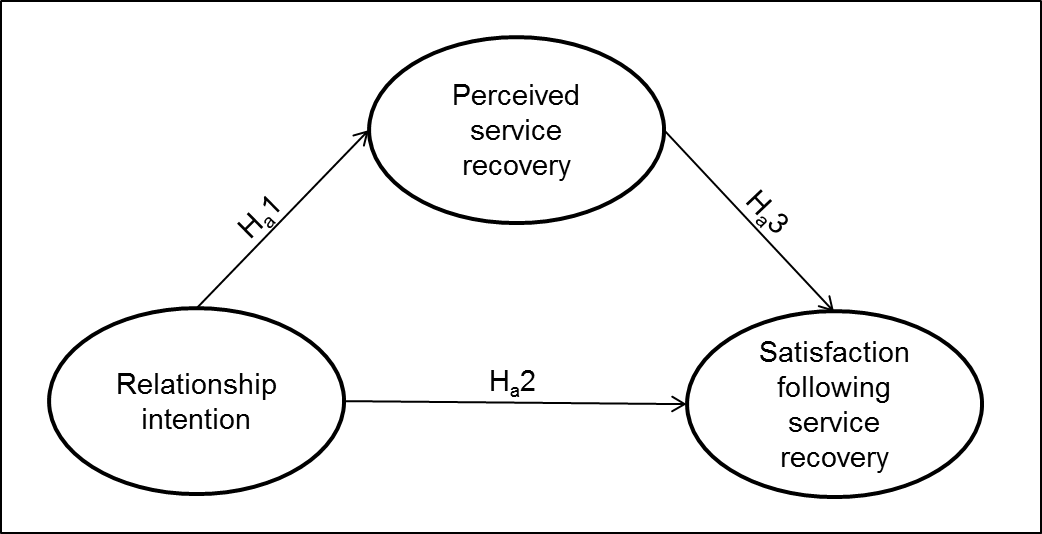 5. METHODOLOGY 5.1 Research design, study population, data collection and sampling procedureSimilar to other studies investigating perceived service recovery and satisfaction following service recovery by using scenarios (Holloway et al., 2009:390; Huang, 2011:514; Karande, Magnini & Tam, 2007:187; Lin & Lin, 2011:191; Smith et al., 1999: 362), this study used a quantitative research design. The study population spanned across gender, population and age groups, as it comprised residents living in the Johannesburg Metropolitan area, 18 years or older, who have used a cell phone network provider for at least three years. Owing to the lack of a sampling frame, and the necessity of explaining the scenarios used in the questionnaire (Bradley, 2007:128), non-probability convenience sampling was used to collect data by means of personal, in-home interviews conducted by 36 trained fieldworkers. Before data collection commenced, the authors obtained ethical clearance for the research project by their academic institution. The fieldworkers approached prospective respondents between 11 and 24 October 2012 at their place of residence according to a predetermined gender, population and age quota (based on the fieldworker’s perception of practicality of approaching prospective respondents for assigned quotas) to ensure a demographically diverse sample for this study.  This process, however, did not result in an equal distribution of respondents according to set quotas.5.2 Questionnaire design The questionnaire used in the study, which was comprised of four sections, commenced with a preamble explaining the respondents’ rights, the purpose of the study and the screening questions. Before completing a questionnaire, respondents consented to voluntarily participate in the study without receiving any form of remuneration.  The first section obtained classification and the respondents’ cell phone patronage information. The second section measured respondents’ relationship intentions by means of the scale proposed by Kruger and Mostert (2012:45), as it has proved to be valid and reliable for measuring relationship intention in South African service settings. The Likert-type scale measuring relationship intention was anchored by 1 = no, definitely not, and 5 = yes, definitely. The third section of the questionnaire presented respondents with a service failure scenario followed by a service recovery scenario. Using scenarios in service failure and recovery research is ethically and practically advantageous (Kim & Ulgado, 2012:161; Long-Tolbert & Gammoh, 2012:399; Van Vaerenbergh et al., 2014:58), as service failure and recovery do not have to be intentionally imparted to customers in order to examine their reactions, and the biases resulting from customers’ recall of events are eliminated when using scenarios (Smith et al., 1999:362). The decision was made to use a billing error as a service failure scenario, because this is widely prevalent in the cellular industry, both internationally (Chang et al., 2013:374) and nationally (ICASA, 2012:28). Respondents would consider a billing error by their cell phone network providers as realistic and conceivable. The service failure scenario read as follows: After signing a contract with your cell phone network provider for 150 free minutes to any cell phone number during office hours, you receive your bill and see that you have in fact been charged for all the calls you made during office hours and not just for the calls exceeding the 150 minute frame. Considerations for the service recovery scenario presented to respondents centred on the notions that combining the service recovery strategies would contribute to more effective service recovery (Tax & Brown, 1998:80-81; Wen & Chi, 2013:319) and that tangible service recovery strategies increase customer satisfaction (Bateson & Hoffman, 2011:368-369). As this study specifically considered the effects of relationship intention and perceived service recovery on satisfaction after service recovery, the service recovery scenario combined restorative and apologetic strategies, but excluded tangible service recovery strategies (in the form of compensation) so as to control for the influence thereof. The service recovery scenario presented asked respondents how they would feel ‘if, in addition to rectifying the problem so that it would not occur in future, the cell phone network provider acknowledged the problem, apologised and explained why the problem had occurred’.     Perceived service recovery was measured by combining items adapted from Holloway et al. (2009:390), Huang (2011:514), Lin et al. (2011:522-523) and McCullough et al. (2000:127). Satisfaction after service recovery was measured with items adopted from Lin and Lin (2011:191). Both perceived service recovery and satisfaction after service recovery were rated on a five-point unlabelled Likert-type scale, where 1 = strongly disagree and 5 = strongly agree. The final section of the questionnaire captured respondents’ demographic information. Before the questionnaire was fielded, it was pretested among 27 respondents from the study population to identify and correct any potential problems respondents may have experienced when completing the questionnaire (Zikmund & Babin, 2010:61-62). No problems were identified during the pretesting and the respondents who participated in the pre-test did not take part in the main study.     5.3 Data analysisA total of 605 usable questionnaires were obtained. Statistical processing was done with SPSS Version 21 and Mplus 7.11. Descriptive statistics, as well as the reliability and construct validity of measurement scales used in the study, were determined. A confidence level of 95% was set for statistical significance throughout the data analyses. The probability of incorrectly rejecting the null hypothesis was thus 5% (Aaker, Kumar, Leone & Day, 2013:426; Hair, Wolfinbarger Celsi, Oritinau & Bush, 2013:147; Malhotra, 2010:491).    To examine the covariance between relationship intention, perceived service recovery and satisfaction after service recovery, structural equation modelling (SEM) was used. Besides it being an appropriate statistical technique for testing theory (Babin & Svensson, 2012:320; Westland, 2010:11), the decision to use SEM was supported by similar service recovery research using the same method (Holloway et al., 2009:391; Huang, 2011:513; Robinson et al., 2011:94). The questionnaire items used for measuring the constructs of this study were used as the observed variables in the analyses. Therefore, item parcelling methods were not implemented. The 5-point Likert-type scales were used in the study for the observed variables (questionnaire items) that were considered categorical. The construct relationship intention was estimated as a second-order construct with the five underlying first-order dimensions (i.e. involvement, expectations, fear of relationship loss, feedback and forgiveness) being the first-order constructs. Relationship intention, a second order latent variable, can therefore be presented as the captured common variance of the five underlying dimensions of relationship intention, as discussed in the literature review. The constructs of perceived service recovery and satisfaction after service recovery were proposed as first-order constructs with their observed indicators. Mplus 7.11 (Muthén & Muthén, 1998-2013) was chosen for the SEM analyses owing to its ability to estimate the model based on the categorical nature of the data. In Mplus, the default estimators used for model estimation that contain categorical indicators are the mean and variance-adjusted weighted least-square method (WLSMV) (Kline, 2011:181; Muthén, Du Toit & Spisic, 1997:23-25). The fit indices considered for this study included the comparative fit index (CFI), the Tucker-Lewis index (TLI) and the root mean square error of approximation (RMSEA) (Van de Schoot, Lugtig & Hox, 2012:487-488). The CFI is used for assessing the fit of the proposed model relative to the null or independence model, which assumes no relationships in the data. Values of 0.95 or greater are considered acceptable (Meyers, Gamst & Guarino, 2006:608; Van de Schoot et al., 2012:487). The TLI is an incremental fit measure for which a value of 0.90 or greater is recommended (Blunch, 2008:115; Van de Schoot et al., 2012:487). The RMSEA is an absolute fit measure (determining the degree to which the research model, measurement and structural models predict the observed covariance or correlation matrix). The RMSEA attempts to correct for the tendency of the chi-square statistic to reject any specified model with a sufficiently large sample (Blunch, 2008:116). The RMSEA is the discrepancy measured in terms of the population per degree of freedom (Hair, Anderson, Tatham & Black, 1998:654, 656). A RMSEA value ranging up to 0.08 is considered indicative of a good fit (Hair et al., 1998:654, 656; Meyers et al., 2006:608; Van de Schoot et al., 2012:488).  To investigate the potential mediating effect in the research model, bootstrapping resampling was implemented to resample 5 000 times from the data in order to generate indirect effects at the 95% level of confidence (Rucker, Preacher, Tormala & Petty, 2011:362-363). Further, as the potential mediating effect is in a simple mediation model, the kappa-squared (κ2) effect size could be calculated in order to provide a descriptive label for the mediating effect (Preacher & Kelley, 2011:106). The κ2 should be interpreted as for squared correlation (R2) coefficients (Preacher & Kelly, 2011:107): small effect (κ2 ≥ 0.01); medium effect (κ2 ≥ 0.09); and large effect (κ2 ≥0.25).6. RESULTS 6.1 Respondents’ profile Both females (53.7%) and males (46.3%) participated in this study. Considering respondents’ population group, 33.5% of the respondents were Black African, 28.3% were White, 21.2% were Asian/Indian and 17.0% were Coloured. Most of the respondents used Vodacom (43%) or MTN (34.4%) as their cell phone network provider. Fewer respondents used Cell C (16.5%), Telkom Mobile (3.3%) or Virgin Mobile (2.8%) as their cell phone network provider. Slightly more than half of the respondents had contracts with their cell phone network providers (52.2%). 6.2 Reliability The assessment of the reliability of a scale concerns the extent to which it would reproduce the same or similar results if the study was repeated (Hair et al., 2013:165). To determine the internal consistency reliability of relationship intention, perceived service recovery and satisfaction following service recovery scales used in this study, Cronbach’s alpha coefficient and coefficient omega values were calculated. Cronbach’s alpha coefficient values are calculated from the average of all the possible ways of splitting the scale items and the resultant split-half coefficients (Malhotra, 2010:319). Conversely, coefficient omega uses both the item factor loading and the uniqueness (calculated by adding the true influences, the systematic errors and the measurement errors together) to estimate reliability (Padilla & Divers, 2013:78). Both alpha and omega reliabilities are generally considered acceptable at equal to or greater than 0.70 (Şimşek & Tekeli, 2014:436).  Table 1 presents the Cronbach’s alpha coefficient values (∝), the omega value (ω) and the mean scores for the constructs of this study. Table 1: Cronbach’s alpha values, omega values and mean scores Table 1 indicates that all the scales used in the study had Cronbach’s alpha and omega coefficient values above the generally accepted guideline of 0.70. For this reason, the scales were considered reliable under the respondents who participated in this study.  The overall mean scores for respondents’ relationship intentions (mean = 3.60), perceived service recovery (mean = 4.26), and satisfaction after service recovery (mean = 4.15) were all above the midpoint of the scales used. It could therefore be concluded that the majority of the respondents participating in this study tended to have higher relationship intentions towards their cell phone network providers, they perceived the service recovery positively and were satisfied with the service recovery.   6.3 Respondents’ relationship intentions, perceived service recovery and satisfaction after service recovery The relationships between respondents’ relationship intentions, perceived service recovery and satisfaction following service recovery were investigated using structural equation modelling (SEM) methods. After the hypothesised model was specified, all the indicator variables were specified as categorical data in Mplus. The variable relationship intention was considered a second-order construct in which its dimensions of involvement, expectations, fear of relationship loss, feedback and forgiveness were treated as reflective first-order constructs, while perceived service recovery and satisfaction after service recovery were proposed as first-order constructs. Service recovery is abbreviated as SR in the following tables. 6.3.1 Correlation matrixThe correlation matrix of the latent variables is presented in Table 2. Table 2: Correlation matrix of latent variables for the structural model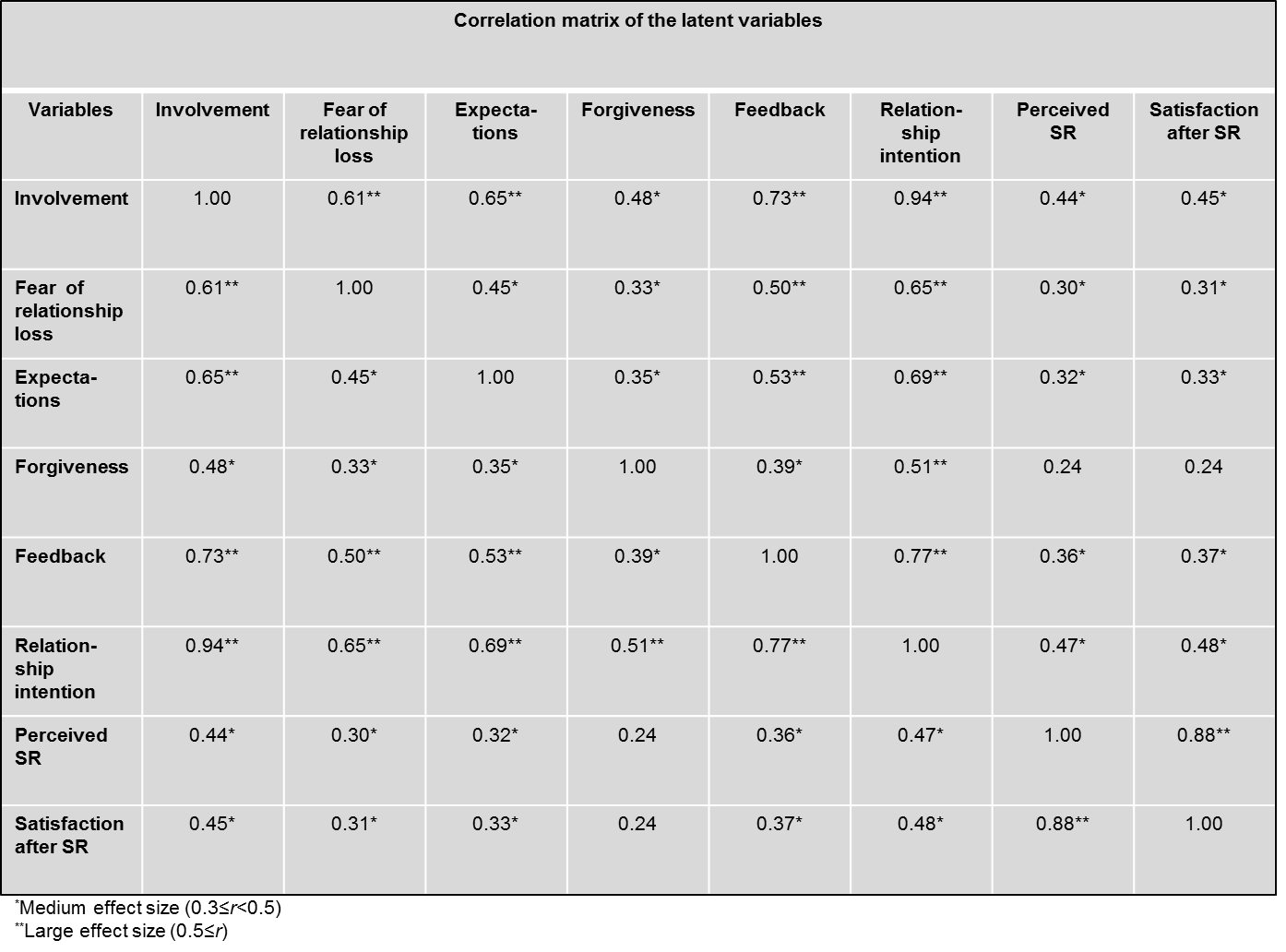 In Table 2, it can be seen that all the correlations were both positive and statistically significant at the p < 0.05 level. A large positive correlation between perceived service recovery and satisfaction after service recovery (r = 0.88) was found. Some degree of multicollinearity, indicating that the variables were highly correlated (Malhotra, 2010:586), in the structural model should be noted. However, Tabachnick and Fidell (2013:90) argue that multicollinearity occurs at correlations of 0.90 and higher. Further, the variance inflation factor (VIF) value, indicating multicollinearity above 10 and considered a concern above 5 (Allen & Bennett, 2010:186) for perceived service recovery, was 1.21 and 4.35 for satisfaction.  6.3.2 Validity by considering fit indicesThe measurement model was found to fit the data acceptably. The CFI (0.97) and TLI (0.97) indicated a good model fit, which was confirmed by the RMSEA (0.06). The good model fit and the positive significant loadings of all the items on the variables thus confirm good convergent validity. Involvement was measured with five items that loaded at a statistically significant level (p<0.001) onto the intended factor. Factor loadings varied between 0.69 and 0.85, while standard errors (SE) varied between 0.02 and 0.03. Expectations were measured with six items that loaded at a statistically significant level (p<0.001) onto the intended factor. The factor loadings varied between 0.50 and 0.86, and the standard errors (SE) varied between 0.03 and 0.05. Fear of relationship loss was measured with five items that loaded at a statistically significant level (p<0.001) onto the intended factor. Factor loadings varied between 0.58 and 0.92, and standard errors (SE) varied between 0.01 and 0.03. Feedback was measured with five items that loaded at a statistically significant level (p<0.001) onto the intended factor. Factor loadings varied between 0.64 and 0.88, and standard errors (SE) varied between 0.02 and 0.03. Forgiveness was measured with five items that loaded at a statistically significant level (p<0.001) onto the intended factor. Factor loadings varied between 0.55 and 0.83, and standard errors (SE) varied between 0.02 and 0.03.With regard to relationship intention as a second order construct, the five first order constructs (involvement, expectations, fear of relationship loss, feedback and forgiveness) all loaded at a statistically significant level (p<0.001) onto the second order variable. Factor loadings varied between 0.51 and 0.94, and standard errors (SE) varied between 0.02 and 0.03. Perceived service recovery was measured with six items that loaded at a statistically significant level (p<0.001) onto the intended factor. Factor loadings varied between 0.91 and 0.93, and the standard errors (SE) for all items were 0.01. Satisfaction after service recovery was measured with three items that loaded at a statistically significant level (p<0.001) onto the intended factor. The factor loadings varied between 0.93 and 0.95, and the standard errors (SE) for all items were 0.01.  The results of the confirmatory factor analysis thus indicated that all the items loaded at a statistically significant level (p<0.001) onto each intended factor.  The factor loadings varied between 0.50 and 0.95 and the standard errors (SE) varied between 0.01 and 0.05 for all the items. The factor loadings for all the items on the relevant factors are presented in Table A1 (see Annexure A). The structural paths were then added to the model. For the structural model, the CFI (0.95) and TLI (0.94) again indicated a good model fit, which was confirmed by the RMSEA (0.08).6.3.3 Structural pathsTable 3 presents the structural paths of the latent variables for the model in terms of the hypotheses (Ha), the path coefficients (β), the standard error (SE), the statistical significance at the 0.05 level (p-value), and the result.Table 3: Structural paths of the latent variablesIn Table 3, it is evident that all the structural paths hypothesised in the research model were statistically significant. For this reason, Ha1, stating that there is a significantly positive relationship between cell phone users’ relationship intentions and perceived service recovery is accepted. Ha2, stating that there is a significant positive relationship between cell phone users’ relationship intentions and satisfaction after the service recovery, is thus accepted, as is Ha3, stating that there is a significant positive relationship between cell phone users’ perceptions of service recovery and satisfaction after service recovery. Figure 2 presents a summary of the significant structural paths.Figure 2: Summary of the significant structural paths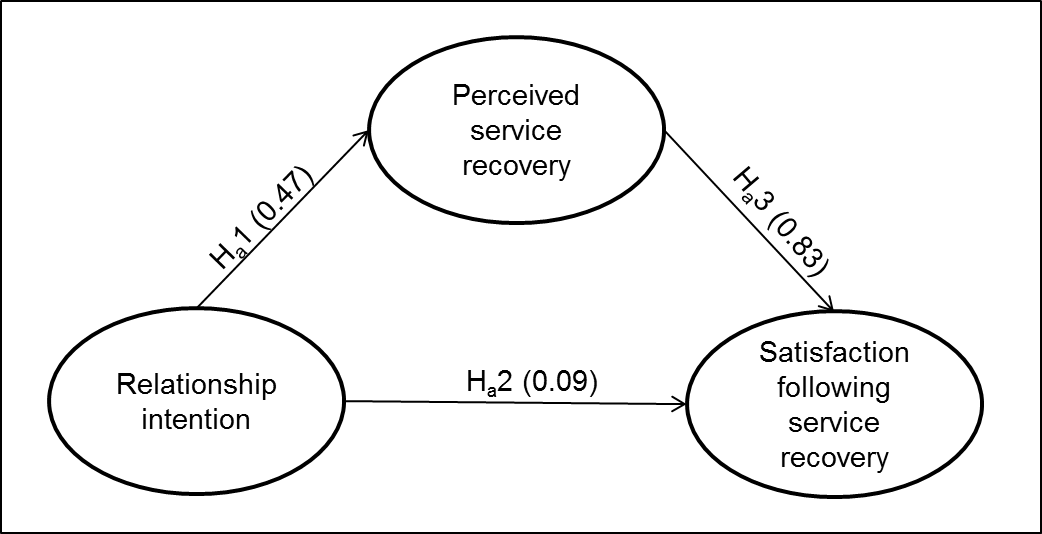 The results of bootstrapping resampling revealed a significant indirect effect between relationship intention and satisfaction through perceived service recovery: 0.39 (95% CI [0.31, 0.47]. This result provides evidence for the mediating effect. To communicate the practical effect size of the mediating effect, the κ2 value was calculated to be 0.47, resulting in a large effect. Moreover, as the direct path from relationship intention to satisfaction with service recovery was also significant, the mediation model could therefore be classified as a complementary mediation model (Zhao, Lynch, & Chen, 2010:200), which is analogous to the classical claim of partial mediation (a significant indirect and direct relationship). 7. DISCUSSION AND RECOMMENDATIONS According to the expectancy disconfirmation theory, customers determine their satisfaction with service delivery by comparing their expectations with the disconfirmation experienced during service delivery (Churchill & Surprenant, 1982:491). When service providers fail to meet their customers’ service delivery expectations, service failures (negative disconfirmation) are experienced resulting in an unequal exchange. Service providers thus attempt to restore customer satisfaction (Huang, 2011:513) by eliminating the perceived inequality by means of service recovery (Fang et al., 2013:344; Kau & Loh, 2006:102). The purpose of this study was to determine customers’ relationship intentions as well as their perceptions of the effect of service recovery on customer satisfaction following the recovery. The purpose of this study was derived from the conviction that customers’ relationship intentions would result in behaviour that would  uphold their relationships when service failures occur (Kumar et al., 2003:670), and that perceived service recovery influences customer satisfaction following service recovery (Bitner, 1990:79; Huang, 2011:513; Tax & Brown, 1998:87; Wen & Chi, 2013:320). Previous research suggests that the relationships between customers and service providers should be considered a key determinant of the service recovery required for restoring post-recovery attitudes and behaviour (DeWitt & Brady, 2003:202-203; Forrester & Maute, 2001:10; Kaltcheva et al. 2013:526; Singh & Sirdeshmukh, 2000:163). The results of this study support this view, as a significant positive relationship was found between cell phone users’ relationship intentions and perceived service recovery. This finding further supports Kumar et al.’s (2003:670) argument that customers with relationship intentions would exhibit behaviour that would uphold the relationship when service failures occurred. In support of the suggestion by Camra-Fierro et al. (2014:16) that service providers should adapt their service recovery strategies according to the nature of the relationship with their customers, it can be recommended that cell phone network providers identify and focus their relationship marketing efforts on customers with relationship intentions based on the sub-constructs of relationship intention (involvement, expectations, fear of relationship loss, feedback and forgiveness). The identified customers could hold higher (more positive) service recovery perceptions, providing the opportunity for cell phone network providers to adapt service recovery strategies according to customers’ relationship intentions.Further, the results of this study found a significant positive relationship between cell phone users’ relationship intentions and satisfaction after service recovery. This finding could possibly stem from the notion that customers with relationship intentions are likely to ascribe more value to their relationships with their service providers than to unmet expectations and thus choose to forgive their service providers (Kumar et al., 2003:670). Also, customers in close relationship with their service providers are more likely to forgive a service failure (Karreman & Aarts, 2007:910), as forgiveness facilitates the restoration of the relationship with an offending relationship partner, rather than terminating it (Chung & Beverland, 2006:98). The fact that a positive relationship was found between customers’ relationship intentions and their satisfaction after service recovery supports Ha and Jang’s (2009:326) view that procedural justice, such as restorative and apologetic service recovery efforts, may be the most useful when dealing with customers with strong relationships. Cell phone network providers may therefore find that customers with relationship intentions are more satisfied following service recovery than those without relationship intentions, thereby reinforcing the recommendation to focus specifically on customers with relationship intentions.This study determined respondents’ satisfaction following service recovery by offering a service recovery scenario combining restorative and apologetic strategies, but excluding tangible service recovery strategies (in the form of compensation). From the findings it could be concluded that there is a significant positive relationship between cell phone users’ perceptions of service recovery and satisfaction after service recovery. This finding supports the literature in two ways. First, there is the exclusion of any form of compensation from the service recovery scenario. This finding supports previous research in that service providers do not necessarily have to offer any form of compensation following a service failure, as customer satisfaction after service recovery can be restored by offering an apology or an explanation providing adequate and truthful information about the service failure (Blodgett, Hill & Tax, 1997:202; Smith et al., 1999:369; Wang & Mattila, 2011:434). Secondly, the positive relationship between cell phone users’ perceptions of service recovery and their satisfaction after service recovery support the literature suggesting that positively perceived service recovery is essential to restoring customer satisfaction (Bitner, 1990:79; Huang, 2011:513; Tax & Brown, 1998:87; Wen & Chi, 2013:320). It can thus be recommended that cell phone network providers should, as advocated by Camra-Fierro et al. (2014:16), always invest resources in service recovery strategies. In particular, it can be recommended that, instead of offering some form of compensation as service recovery strategy, cell phone network providers apologise for the service failure, explain why it occurred, and rectify the problem so that it will not occur again in the future. Finally, this study found that perceived service recovery plays a mediating role in the relationship between relationship intention and satisfaction following service recovery. Thus, although there is a direct relationship between relationship intention and satisfaction following service recovery, perceived service recovery plays an additional indirect complementary role in this relationship. Previous studies suggest that the influence of the relationship between customers and their service providers (Holloway et al., 2009:386; Long-Tolbert & Gammoh, 2012:398; Mattila, 2004:144;), as well as positively perceived service recovery (Bitner, 1990:79; Huang, 2011:513; Tax & Brown, 1998:87; Wen & Chi, 2013:320) are essential to restoring customer satisfaction following service recovery. Despite these findings, previous studies did not consider the influence of both customer relationships (i.e. relationship intention) and perceived service recovery on satisfaction following service recovery. The findings from this study therefore offer a unique contribution insofar as it has been established that, over and above the other relationships that were uncovered, perceived service recovery acts as the mediator between customers’ relationships (in the form of relationship intentions) and satisfaction with service recovery. It can thus be recommended that cell phone network providers, as well as other service providers with similar customers, understand the importance of offering effective service recovery to customers who display relationship intentions. Despite Kumar et al.’s (2003:670) suggestion that customers with relationship intentions will forgive service providers for the occasional service failure, findings from this study show that service providers should err on the side of caution by offering positively perceived service recovery to customers with relationship intentions. Doing so would lead to greater satisfaction following service recovery.8. LIMITATIONS AND FUTURE RESEARCH A number of limitations to the study should be noted. The findings of the study cannot, owing to the use of non-probability convenience sampling, be generalised beyond the study population and the geographical area where it was conducted. Also, although they are commonly used in service failure research (Kim & Ulgado, 2012:161; Long-Tolbert & Gammoh, 2012:399; Van Vaerenbergh et al., 2014:58), service failure and service recovery scenarios prevent generalisation of  the findings, as other scenarios (or actual real-life service failure and recovery recollections) could have returned different findings. Future research could consider the influence of customers’ relationship intentions on different service failure and service recovery scenarios. Specifically, future research could consider the influence of relationship intention on core service as well as peripheral service failures by also catering for different degrees of the seriousness of each type of failure. The influence of relationship intention on procedural justice, interactional justice and distributive justice could also be investigated. Further, there could be a consideration of brand equity, which enhances satisfaction following service recovery (Huang, 2011:514), expectations of service recovery (Bhandari, Tsarenko & Polonsky, 2007:181) and the type of service failure (Smith et al., 1999:369) which may influence satisfaction after service recovery. Finally, future research could expand the model proposed in this study by including other relationship-related outcomes, such as customer loyalty and retention.REFERENCES Aaker, D.A., Kumar, V., Leone, R.P. & Day, G.S.  2013.  Marketing research. 11th ed. Danvers, M.A.: Wiley. Allen, P. & Bennett, K. 2010. PASW statistics by SPSS: A practical guide, version 18.0. Australia: Cengage Learning.  Anderson, E.W., Fornell, C. & Lehmann, D.R.  1994.  Customer satisfaction, market share, and profitability: findings from Sweden.  Journal of Marketing, 58:53-66, July. Andreassen, T.W.  2000.  Antecedents to satisfaction with service recovery.  European Journal of Marketing, 34(1/2):156-175.Babin, B.J. & Svensson, G. 2012. Structural equation modelling in social science research: Issues of validity and reliability in the research process. European Business Review, 24(4):320-330.Bateson, J.E.G. & Hoffman, K.D.  2011.  Services marketing.  4th ed.  International ed.  Canada: South-Western Cengage Learning.    Beetles, A.C. & Harris, L.C.  2010.  The role of intimacy in service relationships: An exploration.  Journal of Services Marketing, 24(5):347-358. Berry, L.L. & Parasuraman, A. 1997. Listening to the customer – the concept of a service-quality information system. Sloan Management Review, 38(3):65-76, Spring.  Bhandari, M.S., Tsarenko, Y. & Polonsky, M.J. 2007. A proposed multi-dimensional approach to evaluating service recovery. Journal of Services Marketing, 21(3):174-185.Bitner, M.J. 1990. Evaluating service encounters: The effects of physical surroundings an employee responses. Journal of Marketing, 54:69-82, April. Blodgett, J.G., Hill, D.J. & Tax, S.S. 1997. The effects of distributive, procedural, and interactional justice on postcomplaint behavior. Journal of Retailing, 73(2):185-210.  Bloemer, J. & De Ruyter, K. 1999. Customer loyalty in high and low involvement service settings: The moderating impact of positive emotions. Journal of Marketing Management, 15:315-330.  Blunch, N.J. 2008. Introduction to structural equation modelling using SPSS and AMOS. Thousand Oaks, California: Sage Publications.Bolton, R.N. & Christopher, R.M. 2014. ‘Building long-term relationships between service organizations and customers’. (In Rust, R.T. & Huang M., eds. Handbook of Service Marketing Research. Cheltenham, UK: Edward Elgar Publishing. p.11-36).Bradley, N. 2007. Marketing research: Tools and techniques. New York, N.J.: Oxford University Press.  Caemmerer, B. & Wilson, A. 2010. Customer feedback mechanisms and organisational learning in service operations. International Journal of Operations and Production Management, 30(3):288-311.Cant, M.C. & Erdis, C. 2012. Incorporating customer service expectations in the restaurant industry: The guide to survival. The Journal of Applied Business Research, 28(5):931-942, Sept./Oct.Camra-Fierro, J., Melero-Polo, I. & Sese, J. 2014. Does the nature of the relationship matter? An analysis of the roles of loyalty and involvement in service recovery processes. Service Business:1-24, Jan. Chan, H. & Wan, L.C. 2008. Consumer responses to service failures: A resource preference model of cultural influences. Journal of International Marketing, 16(1):72-97.Chang, H.C., Tsai, Y.C. & Hsu, S.Y. 2013. The effects of relationship-destroying factors on customer relationships: relationship recovery as the moderator. Contemporary Management Research, 9(4):369-388. Chung, E. & Beverland, M. 2006. An exploration of consumer forgiveness following marketer transgressions. Advances in Consumer Research, 33:98-99.Churchill, G.A., & Surprenant, C. 1982. An investigation into the determinants of customer satisfaction. Journal of Marketing Research, 19(4):491-504, Special issue on causal modeling, Nov. Dagger, T.S. & David, M.E. 2012. Uncovering the real effect of switching costs on the satisfaction-loyalty association: The critical role of involvement and relationship benefits.  European Journal of Marketing, 46(3/4):447-468.DeWitt, T. & Brady, M.K. 2003. Rethinking service recovery strategies: The effect of rapport on consumer responses to service failures. Journal of Service Research, 6(2):193-207.DeWitt, T., Nguyen, D.T. & Marshall, R. 2008. Exploring customer loyalty following service recovery: the mediating effects of trust and emotions, Journal of Service Research, 10(3):269-281.Dorai, S. & Varshney, S.  2012.  A multistage behavioural and temporal analysis of CPV in RM.  Journal of Business and Industrial Marketing, 27(5):403-411. Egan. J. 2011. Relationship marketing: Exploring relational strategies in marketing.  4th ed.  Harlow: Prentice Hall.  Fang, Z., Luo, X. & Jiang, M. 2013. Quantifying the dynamic effects of service recovery on customer satisfaction: Evidence from Chinese mobile phone markets.  Journal of Service Research, 16(3):341-355. Forrester, W.R. & Maute, M.F. 2001. The impact of relationship satisfaction on attributions, emotions, and behaviour following service failure. The Journal of Applied Business Research, 17(1):1-14.Fournier, S. & Mick, D.G. 1999. Rediscovering satisfaction. Journal of Marketing, 63(4):5-23.  Gwinner, K.P., Gremler, D.D. & Bitner, M.J. 1998. Relational benefits in services industries: The customer’s perspective. Journal of the Academy of Marketing Science, 26(2):101-114.Ha, J. & Jang, S.S. 2009. Perceived justice in service recovery and behavioral intentions: The role of relationship quality. International Journal of Hospitality Management, 28:319-327.  Haenlein, M. & Kaplan, A.M.  2012.  The impact of unprofitable customer abandonment on current customers’ exit, voice, and loyalty intentions: and empirical analysis.  Journal of Services Marketing, 26(6):458-470.Hair, J. F., Anderson, R.E., Tatham, R.L. & Black, W.C. 1998. Multivariate data analysis. 5th ed. International ed. Upper Saddle River, New Jersey: Prentice-Hall. Hair, J.F., Wolfinbarger Celsi, M., Oritinau, D.J. & Bush, R.P. 2013. Essentials of marketing research. International ed. 3rd ed. New York, New York: McGraw Hill.   Harrison-Walker, L.J. 2012. The role of cause and effect in service failure. Journal of Services Marketing, 26(2):115-123. Hedrick, N., Beverland, M. & Minahan, S. 2007. An exploration of relational customers’ response to service failure. Journal of Services Marketing, 21(1):64-72. Hennig-Thurau, T., Gwinner, K.P. & Gremler, D.D. 2002. Understanding relationship marketing outcomes: An integration of relational benefits and relationship quality. Journal of Service Research, 4(3):230-247. Hess, R.L., Ganesan, G. & Klein, N.M. 2003. Service failure and recovery: The impact of relationship factors on customer satisfaction. Journal of the Academy of Marketing Science, 31(2):127-145.  Hess,J., Story, J. & Danes, J. 2011. A three-stage model of consumer relationship investment.  Journal of Product & Brand Management, 20(1):14-26.    Holloway, B.B., Wang, S. & Beatty, S.E. 2009. Betrayal? Relationship quality implications in service recovery. Journal of Services Marketing, 23(6):385-396.  Homburg, C. & Giering, A. 2001. Personal characteristics as moderators of the relationship between customer satisfaction and loyalty – an empirical analysis. Psychology & Marketing, 18(1):43-66. Homburg, C., Giering, A. & Menon, A. 2003. Relationship characteristics as moderators of the satisfaction-loyalty link: Finding in a business-to-business context. Journal of Business-to-Business Marketing, 10(3):35-62.Huang, M.H. 2011. Re-examining the effect of service recovery: The moderating role of brand equity. Journal of Services Marketing, 25(7):509-516.Independent Communications Authority of South Africa (ICASA). 2012. Strategic plan for the fiscal years 2013-2017.  http://www.icasa.org.za/Portals/0/Regulations/Annual%20Reports/StrategicPlan13-17/SPlan1317.pdf  Date of access: 18 March 2013. Kaltcheva, V.D., Winsor, R.D. & Parasuraman, A. 2013. Do customer relationships mitigate or amplify failure responses? Journal of Business Research, 66:525-532.Karande, K., Magnini, V.P. & Tam, L. 2007. Recovery voice and satisfaction after service failure: an experimental investigation of mediating and moderating factors, Journal of Service Research, 10(2):197-2013.Karremans, J.C. & Aarts, H. 2007. The role of automaticity in determining the inclination to forgive close others. Journal of Experimental Social Psychology, 43:902-917. Kau, A.K. & Loh, E.W.Y. 2006. The effects of service recovery on consumer satisfaction: A comparison between complainants and non-complainants. Journal of Services Marketing, 20(2):101-111. Kim, W., Ok, C. & Canter, D.D. 2012. Moderating role of a priori customer-firm relationship in service recovery situations. The Service Industries Journal, 32(1):59-82, Jan.  Kim, N. & Ulgado, F.M. 2012. The effect of on-the-spot versus delayed compensation: The moderating role of failure severity. Journal of Services Marketing, 26(3):158-167.Kinard, B.R. & Capella, M.L. 2006. Relationship marketing: The influence of consumer involvement on perceived service benefits. Journal of Services Marketing, 20(6):359-368. Kline, R.B. 2011. Principles and practice of structural equation modeling. 3rd ed. New York, New York: The Guilford Press. Komunda, M. & Osarenkhoe, A. 2012. Remedy or cure for service failure? Effects of service recovery on customer satisfaction and loyalty. Business Process Management Journal, 18(1):82-103. Kruger, L. & Mostert, P.G. 2012. Young adults’ relationship intentions towards their cell phone network operators. South African Journal of Business Management, 43(2):15-23.Kumar, V., Bohling, T.R. & Ladda, R.N. 2003. Antecedents and consequences of relationship intention: Implications for transaction and relationship marketing. Industrial Marketing Management, 32(8):667-676. Liang, C.J. & Wang, W.H. 2006. The behavioural sequence of the financial services industry in Taiwan: Service quality, relationship quality and behavioural loyalty.  Service Industries Journal, 26(2):119-145.Lin, J.S.C. & Lin, C.Y. 2011. What makes service employees and customers smile? Antecedents and consequences of the employees’ affective delivery in the service encounter. Journal of Service Management, 22(2):183-201.  Lin, H.H., Wang, Y.S. & Chang, L.K. 2011. Consumer responses to online retailers’ service recovery after a service failure. Managing Service Quality, 21(5):511-534.   Long-Tolbert, S.J. & Gammoh, B.S. 2012. In good and bad times: The interpersonal nature of brand love in service relationships. Journal of Service Marketing, 26(6):391-402.  Malhotra, N.K. 2010. Marketing research: An applied orientation. Global ed. 6th ed. Upper Saddle River, N.J.: Pearson.  Malhotra, A. & Malhotra, C.K. 2013. Exploring switching behavior of US mobile service customers. Journal of Services Marketing, 27(1):13-24. Mattila, A.S. 2001. The effectiveness of service recovery. Journal of Services Marketing, 15(7):583-596.Mattila, A.S. 2004. The impact of service failures on customer loyalty: The moderating role of affective commitment. International Journal of Service Industry Management, 15(2):134-149. Mbendi. 2011. Communications and infrastructure.  http://www.mbendi.com/land/af/sa/p0005.htm#30 Date of access: 8 March 2012.McCullough, M.A., Berry, L.L. & Yadav, M.S. 2000. An empirical investigation of customer satisfaction after service failure and recovery. Journal of Service Research, 3(2):121-137.McCullough, M.E., Fincham, F.D. & Tsang, J.A. 2003. Forgiveness, forbearance and time: The temporal unfolding of transgression-related interpersonal motivations. Journal of Personality and Social Psychology, 84(3):540-557.Meyers, L.S., Gamst, G. & Guarino, A.J. 2006. Applied multivariate research: Design and interpretation. Thousand Oaks, Calif.: Sage Publications.  Muthén, B.O., Du Toit, S.H.C. & Spisic, D. 1997. Robust inference using weighted least squares and quadratic estimating equations in latent variable modeling with categorical and continuous outcomes. http://pages.gseis.ucla.edu/faculty/muthn/articles/Article_075.pdf Date of access: 4 July 2013.  Muthén, L.K. & Muthén, B.O. 1998-2013. Mplus for Windows 7.11, Muthén & Muthén, Los Angeles, CA. http://www.statmodel.com   Nikbin, D., Ismail, I., Marimuthu, M. & Abu-Jarad, I.Y. 2011. The impact of firm reputation on customers’ responses to service failure: The role of failure attributions. Business Strategy Series, 12(1):19-29. Oliver, R.L. 1980. A cognitive model of the antecedents and consequences of satisfaction decisions. Journal of Marketing Research, 17(4):460-469. Padilla, M.A. & Divers, J. 2013. Bootstrap interval estimation of reliability via Cronbach Omega. Journal of Modern Applied Statistical Methods, 12(1):78-89. Petruzzellis, L. 2010. Mobile phone choice: Technology versus marketing. The brand effect in the Italian market. European Journal of Marketing, 44(5):610-634.Preacher, K. J. & Kelley, K. 2011. Effect sizes measures for mediation models: Quantitative strategies for communicating indirect effects. Psychological Methods, 16(2):93–115.Rainbow Nation. 2011. Relocating to South Africa – Communication Companies.  http://www.rainbownation.com/services/southafrica/communications.asp  Date of access: 7 Jan. 2011.  Robinson, L., Neeley, S.E. & Williamson, K. 2011. Implementing service recovery through customer relationship management: Identifying the antecedents. Journal of Service Marketing, 25(2):90-100.  Rucker, D. D., Preacher, K. J., Tormala, Z. L. & Petty, R. E. 2011. Mediation analysis in social psychology: Current practices and new recommendations. Social and Personality Psychology Compass, 5/6:359–371.Seawright, K.K., Detienne, K.B., Bernhisel, M.P. & Larson, C.L.H. 2008. An empirical examination of service recovery design. Marketing Intelligence & Planning, 26(3);253-274. Seo, D., Ranganathan, C. & Babad, Y. 2008. Two-level model of customer retention in the US mobile telecommunications service market. Telecommunications Policy, 32:182-196.Şimşek, G.G. & Tekeli, F.N. 2014. Understanding the antecedents of customer loyalty by applying structural equation modeling. (In Akkucuk, U. ed. Handbook of research on developing sustainable value in economics, finance, and marketing. Hershey, PA: IGI Global. p.420-445.)Singh, J. & Sirdeshmukh, D. 2000. Agency and trust mechanisms in consumer satisfaction and loyalty judgments. Journal of the Academy of Marketing Science, 28(1):150-167.Smith, A.K. & Bolton, R.N. 2002. The effect of consumers’ emotional responses to service failures on their recovery effort evaluations and satisfaction judgments,” Journal of the Academy of Marketing Science, 30 (1):5–23.Smith, A.K., Bolton, R.N. & Wagner, J. 1999. A model of consumer satisfaction with service encounters involving failure and recovery. Journal of Marketing Research, 36(3):356-372, Aug. Solomon, M.R. 2005. Transfer of power: The hunter gets captured by the game. Marketing Research, 17(1):26-31.Spake, D.F. & Megehee, C.M. 2010. Consumer sociability and service provider expertise influence on service relationship success. Journal of Services Marketing, 24(4):314-324.SPSS Inc.  2013.  SPSS® 21.0 for Windows, release 21.0.0, Copyright© by SPSS Inc., Chicago, Illinois.  http://www.spss.comStrelan, P. & Covic, T. 2006. A review of forgiveness process models and a coping framework to guide future research. Journal of Social and Clinical Psychology, 25(10):1059-1085.  Stone, M. 2002. Forgiveness in the workplace. Industrial and Commercial Training, 34(7):278-286. Tabachnick, B.G. & Fidell, L.S. 2013 Using multivariate statistics. International ed. 6th ed. Upper Saddle River, New Jersey: Pearson.   Tax, S.S. & Brown, S.W. 1998. Recovering and learning from service failure. Sloan Management Review, 49(1):75-88.  Tax, S.S., Brown, S.W. & Chandrashekaran, M. 1998. Customer evaluations of service complaint experiences: Implications for relationship marketing. Journal of Marketing, 62:60-76. Tsai, C., Yang, Y. & Cheng, Y.  2014.  Does relationship matter? – Customers’ response to service failure.  Managing Service Quality, 24(2):139-159. Tsarenko, Y. & Tojib, D.R. 2011. A transactional model of forgiveness in the service failure context: A customer-driven approach. Journal of Services Marketing, 25(5):381-392.  Van de Schoot, R., Lugtig, P. & Hox, J. 2012. A checklist for testing measurement invariance. European Journal of Developmental Psychology, 9(4):486-492.Van Niekerk, L. 2012. South Africa yearbook 2011/12 – Communications.  http://www.gcis.gov.za/sites/www.gcis.gov.za/files/docs/resourcecentre/yearbook2011/10_Communications.pdf  Date of access: 18 March 2013. Van Vaerenbergh, Y., De Keyser, A. & Larivière, B. 2014. Customer intentions to invoke service guarantees. Do excellence in service recovery, type of guarantee and cultural orientation matter? Managing Service Quality, 24(1):45-62. Varki, S. & Wong, S. 2003. Consumer involvement in relationship marketing of services.  Journal of Service Research, 6(1):83-91. Wang, C. & Mattila, A.S. 2011. A cross-cultural comparison of perceived informational fairness with service failure explanations. Journal of Services Marketing, 75(6):429-439.Wen, B. & Chi, C.G. 2013. Examine the cognitive and affective antecedents to service recovery satisfaction. A field study of delayed airline passengers. International Journal of Contemporary Hospitality Management, 25(3):306-327.Westland, J.C. 2010. Lower bounds on sample size in structural equation modeling. Electronic Commerce Research and Applications, 9(6):476-487.  Wirtz, J. & Mattila, A.S. 2004. Consumer responses to compensation, speed of recovery and apology after a service failure. International Journal of Service Industry Management, 15(2):150-166.Wirtz, J., Tambyah, S.K. & Mattila, A.S. 2010. Organizational learning from customer feedback received by service employees: A social capital perspective. Journal of Service Management, 21(3):363-387.Yi, Y. & Lee, J. 2005. An empirical study on the customer responses to service recovery in the context of service failure. Seoul Journal of Business, 11(1):1-17.Yu, Y.T. & Dean, A. 2001. The contribution of emotional satisfaction to consumer loyalty. International Journal of Service Industry Management, 12(3):234-250.  Zayer, L.T. & Neier, S. 2011. An exploration of men’s brand relationships. Qualitative Market Research: An International Journal, 14(1):83-104.Zhao, X., Lynch, J. G., & Chen, Q. 2010. Reconsidering Baron and Kenny: Myths and truths about mediation analysis. Journal of Consumer Research, 37(2):197-206.Zikmund, W.G. & Babin, B.J. 2010. Exploring marketing research. 10th ed. Mason, OH: Thomson South-Western.  Zeithaml, V.A., Berry, L.L. & Parasuraman, A. 1993. The nature and determinants of customer expectations of service. Journal of the Academy of Marketing Science, 21(1):1-12.  Annexure A: Factor loadings of items on factors of this studyFactor loadings of all items on the relevant factor are presented in Table A1. Table A1 presents the factors, the items used for measuring the factor, the factor loading, the standard error (SE) and the significance level (p-value). Cell phone network provider is abbreviated as CNP in Table A1.Table A1: Factor loadings of items on factors of this studyConstructsConstructs∝ωMeanRelationship intention (26 items)Relationship intention (26 items)0.900.933.60Underlying dimensions of relationship intentionInvolvement (5 items)0.830.893.84Underlying dimensions of relationship intentionExpectations (6 items)0.720.834.43Underlying dimensions of relationship intentionFear of relationship loss (5 items)0.860.903.00Underlying dimensions of relationship intentionFeedback (5 items)0.800.853.66Underlying dimensions of relationship intentionForgiveness (5 items)0.820.862.92Perceived service recovery (6 items)Perceived service recovery (6 items)0.950.974.26Satisfaction after service recovery (3 items)Satisfaction after service recovery (3 items)0.930.964.15HaRelationshipβSEp-valueResultHa1Relationship intention → Perceived SR0.470.04p<0.001SignificantHa2Relationship intention → Satisfaction after SR0.090.04p = 0.017SignificantHa3Perceived SR → Satisfaction after SR0.830.02p<0.001SignificantFactorItemFactor loadingSEp-valueInvolvement(5 items)Are you proud to be a customer of your CNP?0.810.02p<0.001Involvement(5 items)Have you ever recommended your CNP to your friends or family?0.690.03p<0.001Involvement(5 items)Did you experience a feeling of satisfaction when you joined your CNP?0.810.02p<0.001Involvement(5 items)Do you care about the image of your CNP?0.740.03p<0.001Involvement(5 items)Are you proud when you see your CNP’s name or advertising materials?0.850.02p<0.001Fear of relationship loss(5 items)Would you experience emotional stress by switching to another CNP?0.580.03p<0.001Fear of relationship loss(5 items)Are you afraid that you might lose special privileges of your CNP by switching to another CNP?0.830.02p<0.001Fear of relationship loss(5 items)Are you afraid to lose the services of your CNP by switching to another CNP?0.820.02p<0.001Fear of relationship loss(5 items)Are you afraid to lose your identification with your CNP’s brand name by switching to another CNP?0.810.02p<0.001Fear of relationship loss(5 items)Are you afraid to lose your relationship with your CNP by switching to another CNP?0.920.01p<0.001Expectations (6 items)Do you expect your CNP to offer you value for your money?0.500.05p<0.001Expectations (6 items)Do you expect your CNP to bring you the latest cellular technology?0.580.04p<0.001Expectations (6 items)Do you expect your CNP to offer you more value for your money than the other CNPs?0.670.04p<0.001Expectations (6 items)Do you expect your CNP’s service to be better than the other CNPs’ service?0.810.03p<0.001Expectations (6 items)Do you expect your CNP to offer you low prices?0.550.04p<0.001Expectations (6 items)Do you have high expectations of your CNP’s service?0.860.03p<0.001Forgiveness (5 items)Will you forgive your CNP for bad service to the point that you keep on supporting them even if you have experienced bad service from them?  0.720.03p<0.001Forgiveness (5 items)Do you forgive your CNP if the quality of their service is sometimes below the standard you expect from them?0.790.02p<0.001Forgiveness (5 items)Will you forgive your CNP if they are more expensive than the other CNPs?0.550.03p<0.001Forgiveness (5 items)Will you forgive your CNP if the quality of their service is below the standard of the other CNPs?0.760.02p<0.001Forgiveness (5 items)Will you forgive your CNP if you experience bad service from them?0.830.02p<0.001Feedback (5 items)Will you tell your CNP when their service is poor?0.640.03p<0.001Feedback (5 items)Will you try to tell your CNP about their service even though they restrict your attempt?0.660.03p<0.001Feedback (5 items)Will you tell your CNP if their service is better than you expect?0.780.02p<0.001Feedback (5 items)Will you tell your CNP if their service meets your expectations?0.880.02p<0.001Feedback (5 items)Will you take time to tell your CNP about their service so that their service will improve?0.700.03p<0.001Relationship intention (second order factor)Involvement 0.940.02p<0.001Relationship intention (second order factor)Fear of relationship loss0.650.03p<0.001Relationship intention (second order factor)Expectations0.690.03p<0.001Relationship intention (second order factor)Forgiveness0.510.03p<0.001Relationship intention (second order factor)Feedback0.770.02p<0.001Perceived service recovery (6 items)The performance of the CNP in dealing with the problem is exceptional0.910.01p<0.001Perceived service recovery (6 items)The efforts of the CNP to deal with my problem is superior0.910.01p<0.001Perceived service recovery (6 items)The outcome I received was fair0.920.01p<0.001Perceived service recovery (6 items)The CNP made efforts to resolve my problem0.920.01p<0.001Perceived service recovery (6 items)In resolving my problem, the CNP gave me what I needed0.930.01p<0.001Perceived service recovery (6 items)I believe that the CNP found the right solution for the problem0.920.01p<0.001Satisfaction after service recovery (3 items)I would be happy about my decision to choose this CNP 0.930.01p<0.001Satisfaction after service recovery (3 items)I  would feel that I did the right thing in choosing this CNP 0.960.01p<0.001Satisfaction after service recovery (3 items)Overall, I am satisfied with the decision to use this CNP0.950.01p<0.001